GIỚI THIỆU SÁCH THÁNG 3NĂM HỌC 2023-2024Chủ điểm: Tiến bước lên Đoàn Tên sách: Tia nắng của mẹBD: Trần Trung Nghĩa                   STK: 2024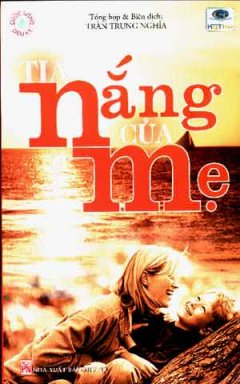 Lên non mới biết non caoNuôi con mới biết công lao mẹ hiền.   	Tình yêu thương của người mẹ hiền dành cho mỗi chúng ta không thể nói hết thành lời, tình mẹ luôn tràn đầy, mênh mông và ấm áp trinh trắng như mặt nước hồ thu buổi sớm mai mà vẫn chân chất mộc mạc gần gũi tinh tươm tựa trang giấy học trò. Có lẽ khi con người chưa biết mặt chữ thì tình mẫu tử đã hiện hữu đầy đủ rộng lớn bao la. Tình mẫu tử thật thiêng liêng, cao quý! Hình ảnh người mẹ luôn yêu thương, lo lắng, chăm sóc, che chở nâng bước con vào đời. Mẹ là hạnh phúc là cuộc sống của con, mẹ cho con hơi thở, cho con gửi gắm những buồn vui của cuộc đời. Cuộc đời mẹ là chuỗi ngày tháng dài hy sinh cho con, tình yêu mẹ dành cho con ngọt ngào như dòng sữa, mênh mông như câu ca dao: “Nghĩa mẹ như nước trong nguồn chảy ra” và nước trong nguồn thì cứ chảy mãi để tình mẹ luôn luôn tồn tại vĩnh hằng.       Nhân ngày Quốc tế Phụ nữ 8/3, Thư viện Trường THCS, THPT Trần Quốc Tuấn trân trọng giới thiệu đến các thầy giáo, cô giáo, các bạn học sinh cuốn sách TIA NẮNG CỦA MẸ do Trần Trung Nghĩa tổng hợp và biên dịch của Nhà xuất bản Phụ nữ để bày tỏ tình yêu thương và lòng biết ơn đến những người phụ nữ có vai trò quan trọng nhất trong cuộc đời mình - Đó là Mẹ. 	Cuốn sách TIA NẮNG CỦA MẸ với 23 chuyện ngắn sâu sắc về mẹ, về tình mẫu tử. Về quan hệ giữa mẹ và con trai là một mối thâm tình rất đặc biệt. Một mối liên minh vĩnh cửu. Chấp nhận các dị biệt của nhau với đầy yêu thương kính trọng. Một mối liên kết không hề lay chuỵển và không thể chia lìa.Trong tuyển tập này, các bạn sẽ khám phá được nhiều câu chuyện xúc động về mối quan hệ giữa mẹ và con trong đời thường. Có chuyện sẽ làm con tim bạn bồi hồi xao động, có chuyện lại khiến bạn mỉm cười thú vị. Từng câu chuyện hé mở sự thâm thúy, bao la, những khoảnh khắc chụp được của vẻ đẹp, cái thần của mối liên hệ đặc biệt  giữa mẹ và con trong cuộc đời.       Cuốn sách sẽ là món quà mà cuộc sống ưu ái ban tặng cho những người con đã và đang sống trong vòng tay yêu thương của mẹ. Hãy cùng nhau lắng đọng với những dòng cảm xúc về mẹ để ta biết nhìn lại mình, biết trân trọng và yêu quý mẹ hơn.                                  Công cha nghĩa mẹ ơn thầy                          Ngày sau khôn lớn ơn dày biển sâu.                         Nhân ngày Quốc tế Phụ nữ 8/3, Thư viện nhà trường trân trọng kính chúc các bà, các mẹ, các chị, các em nhiều niềm vui, mạnh khỏe, hạnh phúc và thành công. Kính chúc các cô giáo luôn tràn đầy nhiệt huyết vững bước chèo lái con thuyền "trồng người" đến bến bờ thành công. Kính mời các thầy giáo, cô giáo và các em học sinh tìm đọc tại Thư viện của nhà trường Mời các bạn đến với tủ sách khoa học của trường THCS Phúc Đồng để đón đọc cuốn sách!                                                                       Tổ CTTV